JC-HG系列横格式分样器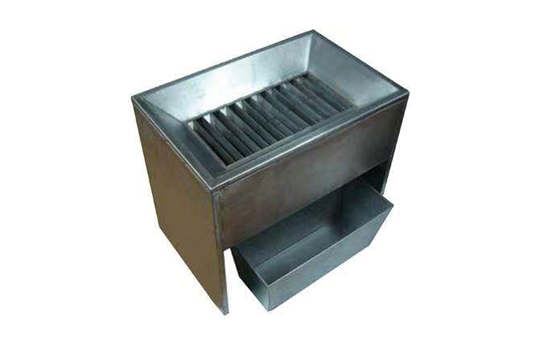 一、产品参数二、产品特点
1、该分样器构造简单实用，凹槽排列成一直行。2、用来对分各种种子，当把种子从上面倒入到仪器，通过一系列交叉的相反方向的滑道把样品分成相等的两份。聚创环保为您提供全面的技术支持和完善的售后服务！详情咨询：0532-67705302型号JC-HGT-IJC-HGG-IJC-HGT-IIJC-HGG-II材质铁板喷塑不锈钢铁板喷塑不锈钢凹槽数量16格16格12格12格槽    宽12.7mm12.7mm25.4mm25.4mm最大分量150~1200g150~1200g300~2000g300~2000g外形尺寸330*220*250mm330*220*250mm420*220*270mm420*220*270mm适用范围水稻小麦等中小粒种子水稻小麦等中小粒种子大豆玉米大粒种子大豆玉米大粒种子规    格中小号中小号大号大号